Breakfast In Hell - Slaid Cleaves 2000INTRO:  / 1 2 / 1 2 / [Bm] / [Bm]In the [Bm] melting snows of On-[D]tarioWhere the [A] wind'll make you [Bm] shiver‘Twas the [Bm] month of May, up in [D] Georgian BayNear the [A] mouth of the Musquash [Bm] RiverWhere the [D] bears prowl, and the [A] coyotes howlAnd you can [D] hear the [A] osprey [Bm] scream [Bm]Back in [A] '99, we were cutting pineAnd [D] sending it [A] down the [Bm] stream [Bm]Young [Bm] Sandy Gray came to [D] Go Home BayAll the [A] way from P.E.-[Bm] I.Where the [Bm] weather's rough and it [D] make's you toughNo [A] man's afraid to [Bm] dieSandy [D] came a smiling, Thirty [A] Thousand IslandsWas the [D] place to [A] claim his [Bm] glo-o-o-[Bm]ryNow [A] Sandy's gone but his name lives on And [D] this is [A] Sandy's [Bm] story [Bm]Young [D] Sandy Gray lives [Bm] on todayIn the [D] echoes of a mighty [Bm] yell[A] Listen close and you'll hear a ghostIn this [D] story [A] that I [Bm] tell, boysThis [D] story [A] that I [Bm] tell [Bm] / [Bm] / [Bm]Now Sandy [Bm] Gray was boss of the [D] men who'd tossThe [A] trees onto the [Bm] shoreThey'd [Bm] come and go ‘til they'd [D] built a floeA hundred [A] thousand logs or [Bm] moreAnd he'd [D] ride 'em down towards [A] Severn SoundTo cut 'em [D] up in the [A] mills for [Bm] timber [Bm]And the [A] ships would haul spring summer and fall‘Til the [D] ice came [A] in De-[Bm]cember [Bm]On one [Bm] Sabbath day, big [D] Sandy GrayCame into [A] camp with a peavy on his [Bm] shoulderWith a [Bm] thunder crack, he [D] dropped his axeAnd the [A] room got a little bit [Bm] colderSaid [D] “Come on all you, we got [A] work to do We gotta [D] give 'er [A] all we can [Bm] give 'er [Bm]There's a [A] jam of logs at the little jogNear the [D] mouth of the [A] Musquash [Bm] River” [Bm]With no [Bm] time to pray on the [D] Lord's dayThey were [A] hoping for God's for-[Bm]givenessBut the [Bm] jam was high in a [D] troubled skyAnd they [A] set out about their [Bm] businessThey [D] poked with their poles, and [A] ran with the rollsAnd [D] tried to [A] stay on their [Bm] feet [Bm]Every [A] trick they tried, one man cried “This [D] log jam's [A] got us [Bm] beat!” [Bm]But [D] Sandy Gray was [Bm] not afraidAnd he [D] let out a mighty [Bm] yell[A] “I'll be damned, we'll break this jamOr it's [D] breakfast [A] in [Bm] hell, boys[D] Break-[A]fast in [Bm] hell” [Bm]Now every [Bm] one of the men, did the [D] work of tenAnd then [A] Sandy scrambled up to the [Bm] topHe's [Bm] working like a dog heaving [D] 30 foot logsAnd it [A] looked like he'd never [Bm] stopAnd they [D] struggled on, these [A] men so strong‘Til the [D] jam be-[A]gan to [Bm] sway [Bm]Then they [A] dove for cover to the banks of the riverAll ex-[D]cept for [A] Sandy [Bm] Gray [Bm]Now with [Bm] thoughts of death, they [D] held their breathAs they [A] saw their friend go [Bm] down[Bm] They all knew in a [D] second or twoHe'd be [A] crushed or frozen or [Bm] drownedThen they [D] saw him fall, they [A] heard him callJust [D] once [A] then it was [Bm] over [Bm]Young [A] Sandy Gray gave his life that dayNear the [D] mouth of the [A] Musquash [Bm] River [Bm]But [D] Sandy Gray was [Bm] not afraidAnd he [D] let out a mighty [Bm] yell[A] “I'll be damned, we'll break this jamOr it's [D] breakfast [A] in [Bm] hell, boys[D] Break-[A]fast in [Bm] hell”/ [D] / [A] / [D][A] / [Bm] / [Bm] / [Bm] / [Bm]East of [Bm] Giant's Tomb there's [D] plenty of roomThere’s no [A] fences, and no [Bm] wallsAnd if you [Bm] listen close [D] you'll hear a ghost[A] Down by Sandy Gray [Bm] FallsThrough the [D] tops of the trees you'll [A] hear in the breezeThe [D] echoes of a [A] mighty [Bm] y-[Bm]ell [Bm] ahhhh-[Bm]hhhh[A] “I'll be damned, we'll break this jamOr it's [D] breakfast [A] in [Bm] hell!” [Bm]And [D] Sandy Gray lives [Bm] on todayIn the [D] echoes of a mighty [Bm] yell[A] “I'll be damned, we'll break this jamOr it's [D] breakfast [A] in [Bm] hell, boys[D] Break-[A]fast in [Bm] hell!”/ [D][A] / [Bm][A] / [Bm][A] / [Bm] 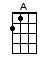 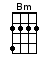 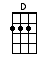 www.bytownukulele.ca